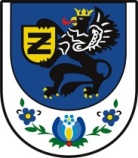 Żukowo, dnia 10.10.2022 rokuGmina Żukowoul. Gdańska 5283-330 ŻukowoDotyczy: OAG.271.4.2022Informacja o wyborze najkorzystniejszej oferty dot.: zapytania ofertowego na „Zakup i dostawa komputerów typu All In One, Laptopa oraz monitorów”.Zamawiający informuje że w w/w postępowaniu za najkorzystniejsze zostały uznane oferty złożone przez następujących wykonawców: - Części I - Komputer All In One HP ProOne 440 G6 + rozszerzona gwarancja – 4 szt.KOMBIT PLUS61-612 Poznańul. Migdałowa 60Cena oferty łącznie z podatkiem VAT – 16 974,00 PLN- Części II - Laptop Lenovo ThinkBook 15-ITL 2 Gen – 1 szt.KOMBIT PLUS61-612 Poznańul. Migdałowa 60Cena oferty łącznie z podatkiem VAT – 2 950,77 PLN- Części II - Monitor Dell S2421HS – 2 szt.ACTiWA 91-149 Łódźul Grabieniec 18 lok. 49Cena oferty łącznie z podatkiem VAT – 1 768,74 PLN…………………………………………………